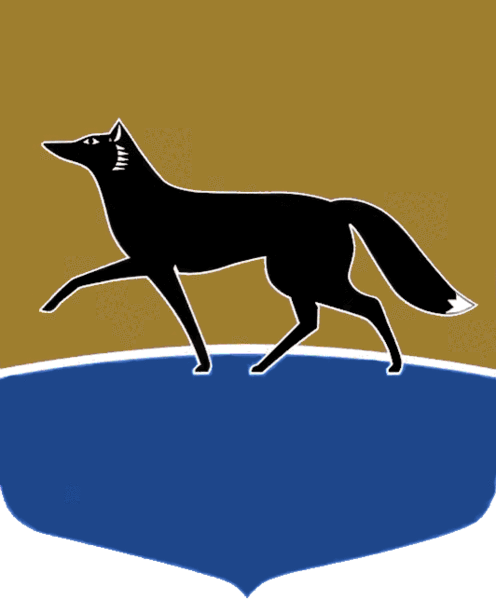 Принято на заседании Думы 27 сентября 2023 года№ 413-VII ДГО замене дотации на выравнивание бюджетной обеспеченности муниципальных районов (городских округов) дополнительными нормативами отчислений от налога на доходы физических лиц на 2024 год 
и плановый период 2025 – 2026 годовВ соответствии со статьёй 138 Бюджетного кодекса Российской 
Федерации, статьёй 6 Закона Ханты-Мансийского автономного 
округа – Югры от 10.11.2008 № 132-оз «О межбюджетных отношениях 
в Ханты-Мансийском автономном округе – Югре», статьёй 3 Положения 
о бюджетном процессе в городском округе Сургут Ханты-Мансийского автономного округа – Югры, утверждённого решением Думы города 
от 28.03.2008 № 358-IV ДГ, в целях составления и утверждения бюджетов Ханты-Мансийского автономного округа – Югры и города Сургута 
на 2024 год и плановый период 2025 – 2026 годов Дума города РЕШИЛА:1. Согласовать полную замену дотации на выравнивание бюджетной обеспеченности муниципальных районов (городских округов) дополнительными нормативами отчислений от налога на доходы физических лиц в бюджет муниципального образования городской округ Сургут 
Ханты-Мансийского автономного округа – Югры: на 2024 год в размере 10,06 процента;на 2025 год в размере 7,98 процента и на 2026 год в размере 8,09 процента.2.	Администрации города сообщить о принятом решении 
в Департамент финансов Ханты-Мансийского автономного округа – Югры.3. Настоящее решение действует по 31.12.2024.4.	Контроль за выполнением настоящего решения возложить 
на Председателя Думы города, председателя постоянного комитета Думы города по бюджету, налогам, финансам и имуществу Слепова М.Н.Председатель Думы города							М.Н. Слепов «27» сентября 2023 г.